LINK PER COMPILAZIONE ON LINEhttps://e-justice.europa.eu/content_european_certificate_of_succession-478-it.doIPOTESI:CITTADINO ITALIANO CON RESIDENZA ABITUALE IN ITALIA CON EREDI ITALIANI E BENI IN FRANCIA ED IN ITALIA5.6.	Cittadinanza (*)☐  Belgi☐  ☐  Bulgaria ☐  Repubblica ceca ☐  Germania ☐  Est☐ nia ☐  Grecia ☐  Spagna ☐  Francia☐  Croazia ☐  Italia ☐  Cipro ☐  Lettonia☐ Lituania ☐ Lussemburgo ☐ Ungheria ☐ Malta☐ Paesi Bassi ☐ Austria ☐ Polonia ☐ Portogallo ☐ Romania ☐ Slovenia ☐ Slovacchia☐ Finlandia  ☐ Svezia☐ Altro (precisare il codice IS0): 	5.7.	Numero di identificazione (4)5.7.1.	Numero di documento di identità nazionale:12345678 	5.7.2.	Numero di sicurezza sociale: 	5.7.3.	Codice fiscale: RSSMRA70C12H501C	5.7.4.	Altro (precisare): 	5.8.	Indirizzo5.8.1.	Via e numero/casella postale (*): Via Veneto 100 	5.8.2.	Località e CAP (*): Roma, 00199	5.8.3.	Paese (*)☐ Belgio☐ Bulgaria☐ Repubblica ceca☐ Germania☐ Estonia☐ Grecia☐ Spagna☐ Francia Croazia☐ Italia☐ Cipro☐ Lettonia☐ Lituania☐ Lussemburgo☐ Ungheria☐ MaltaPaesi Bassi☐ Austria☐ Polonia☐ Portogallo☐ Romania☐ Slovenia☐ SlovacchiaFinlandia ☐ Svezia Altro (precisare il codice IS0): 	5.9.	Telefono: 0039 06 *****	5.10.	Fax  0039 06 *****	5.11.	Indirizzo e-mail: mrossi@gmail.com	5.12.	Rapporto di parentela☐ di affinità con il defunto☐ Figlio☐ Figlia☐ Padre☐ Madre☐ Nipote (figlio/a Oei figli)☐ Nonno☐ Nonna Coniuge Partner registrato☐ Partner di fatto (5)☐ Fratello☐ Sorella☐ Nipote (figlio/a di fratelli e sorelle)☐ Zio☐ Zia☐ Cugino☐ Cugina☐ Altro (precisare): 	6.	Generalità del defunto6.1.	Cognome e nome/i (*): ROSSI STEFANO	6.2.	Cognome da nubile (se diverso dal punto 6.1.).	6.3.	Sesso (*)6.3.1.	 M6.3.2.	 F6.4.	Data (gg/mm/aaaa) e luogo di nascita (città/paese (codice ISO)] (*): 15/03/1919, ROMA, ITALIA (IT)	6.5.	Stato civile al momento della morte (*)6.5.1.	    ☐ Celibe/Nubile6.5.2.	    ☐ Coniugato/a6.5.3.	     Partner registrato/a6.5.4.	    ☐ Divorziato/a6.5.5.	     Vedovo/a6.5.6.	O Altro (precisare): 	6.6.	Cittadinanza(*) Belgio☐ Bulgaria☐ Repubblica ceca☐ Germania☐ Estonia☐ Grecia☐ Spagna☐ Francia Croazia Italia☐ Cipro☐ Lettonia☐ Lituania☐ Lussemburgo☐ Ungheria☐ Malta Paesi Bassi☐ Austria☐ Polonia☐ Portogallo☐ Romania☐ Slovenia☐ Slovacchia Finlandia☐ Svezia Altro (precisare il codice IS0): 	6.7.	Numero di identificazione(4)6.7.1.	Numero di documento di identità nazionale: 345678	6.7.2.	Numero di sicurezza sociale: 	6.7.3.	Codice fiscale: RSSSFN19C15H501A	6.7.4.	Numero di atto di nascita: 155	6.7.5.	Altro (precisare): 	6.8.	Indirizzo al momento della morte6.8.1.	Street and number/PO box (*): Via Grandi 56.8.2.	Via e numero/casella postale (*):Roma, 00199	6.8.3.	Paese (*)☐ Belgio☐ Bulgaria☐ Repubblica ceca☐ Germania☐ Estonia☐ Grecia☐ Spagna☐ Francia☐ Croazia Italia☐ Cipro☐ Lettonia☐ Lituania☐ Lussemburgo☐ Ungheria☐ Malta☐ Paesi Bassi☐ Austria☐ Polonia☐ Portogallo☐ Romania☐ Slovenia☐ Slovacchia☐ Finlandia☐ Svezia          ☐ Altro (precisare il codice IS0): 	6.9.	Data (gg/mm/aaaa) e luogo di decesso (*): 10/06/2015. Roma	6.9.1.	Numero di certificato di morte, data e luogo di rilascio: 12, 01/07/2015	7.	Testate/intestate succession7.1.	La successione è (*)7.1.1.	I    testamentaria7.1.2.	☐ legittima7.1.3.	II  ☐ parzialmente testamentaria e parzialmente legittima7.2.	      Se la successione è testamentaria☐ parzialmente testamentaria, il certificato si fonda sulla☐ sulleseguenti disposizioni a causa di morte (6)7.2.1.   Tipo  Testamento☐ Testamento congiuntivo☐ Patto successorio7.2.2.	Data (gg/mm/aaaa) in cui è stato redatto l'atto: 01/01/2012	7.2.3.	Luogo in cui è stato redatto l'atto (città/paese (codice IS0)]: Roma, Italia (IT)	7.2.4.	Nome e titolo dell'autorità dinanzi alla quale è stato stipulato l'atto: Testamento pubblico, redatto              dal notaio Guido Bianchi di Roma Rep 50 UV 		7.2.5.	Data (gg/mm/aaaa) in cui è stato registrato☐ depositato l'atto: 15/07/2015		7.2.6.	Titolo del registro o del depositarlo: notaio Guido Bianchi di Roma	7.2.7.	Numero di riferimento nel registro o presso il depositarlo: Repertorio 5600 Raccolta 5000	7.2.8.	Altro numero di riferimento: 	7.3.	            Per quanto consta all'autorità di rilascio, le altre disposizioni a causa di morte fatte dal defunto erevocate o dichiarate nulle sono le seguenti(6)7.3.1.   Tipo:☐ Testamento☐ Testamento congiuntivo☐ Patto successorio7.3.2.	Data (gg/mm/aaaa) in cui è stato redatto l'atto: 	7.3.3.	Luogo in cui è stato redatto l'atto (città/paese (codice IS0)]: 	7.3.4.	Nome e titolo dell'autorità dinanzi alla quale è stato stipulato l'atto: 		7.3.5.	Data (gg/mm/aaaa) in cui è stato registrato☐ depositato l'atto: 		7.3.6.	Titolo del registro☐ del depositarlo: 	7.3.7.	Numero di riferimento nel registro o presso il depositario: 	7.3.8.	Altro numero di riferimento: 	7.4.	Altri elementi rilevanti in relazione all'articolo 68, lettera j), del regolamento (UE) n. 605/2012(precisare): dall’esame del testamento, l’unico chiamato all’eredità è il figlio del defunto, sig. Rossi Mauro. Dall’esame dello stato di famiglia storico del defunto, il sig. Rossi Muro risulta essere l’unico figlio. Non risultano, dai documenti prodotti dal richiedente e dalle sue dichiarazioni, altri aventi diritto a quote dell’eredità. L’erede sig. Rossi Mauro ha accettato l’eredita con atto ricevuto dal Notaio Guido Bianchi di Roma in data 15/07/2015 Repertorio 5600 Raccolta 5001. L’erede sig Rossi Mauro ha per la legge italiana tutti i poteri di amministrazione e disposizione dei beni ereditari.	8.	Legge applicabile alla successione8.1.	La legge applicabile alla successione è quella del seguente Stato (*) Belgio☐ Bulgaria☐ Repubblica ceca☐ Germania☐ Estonia☐ Grecia☐ Spagna☐ FranciaCroazia Italia☐ Cipro☐ Lettonia☐ Lituania☐ Lussemburgo☐ Ungheria☐ Malta Paesi Bassi☐ Austria☐ Polonia☐ Portogallo☐ Romania☐ Slovenia☐ Slovacchia Finlandia☐ Svezia Altro (precisare il codice IS0): 	8.2.	La legge applicabile è stata determinata in base ai seguenti elementi (*)8.2.1.	  II defunto aveva la propria residenza abituale in quello Stato al momento della morte(articolo 21, paragrafo 1, del regolamento (UE) n. 650/2012).8.2.2.	 II defunto ha scelto la legge dello Stato di cui aveva la cittadinanza (articolo 22, paragrafo 1, delregolamento (UE) n. 650/2012) (cfr. punto 7.2.).8.2.3.	 II defunto aveva collegamenti manifestamente più stretti con quello Stato che con lo Stato in cuiaveva la propria residenza abituale (articolo 21, paragrafo 2, del regolamento (UE) n. 650/2012)	Precisare: 	8.2.4.	 La legge di uno Stato terzo applicata a norma dell'articolo 21, paragrafo 1, del regolamento(UE) n. 650/2012 rinvia alla legge di quello Stato (articolo 34, paragrafo 1, del regolamento (UE) n. 650/2012). Precisare-8.3.	 La legge applicabile è quella di uno Stato il cui ordinamento è plurilegislativo (articoli 36 e 37del regolamento (UE) n. 650/2012). Si applica la seguente normativa (precisare, se del caso,
l'unità territoriale): 	8.4.	☐  Si applicano norme speciali che impongono restrizioni alla successione di determinati beni deldefunto (articolo 30 del regolamento (UE) n. 650/2012) (precisare le norme e i beni interessati).....L'autorità certifica che ha adottato tutte le misure necessarie per informare i beneficiari della richiesta di rilascio di un certificato e che, al momento in cui ha redatto il certificato, i beneficiari non ne contestavano nessun elemento.Non sono stati compilati i seguenti punti perché ritenuti irrilevanti per lo scopo del certificato (*): ....In caso di fogli supplementari aggiunti, numero totale di pagine (*): 	Fatto a (*) ROMA	 addì (*) 	9/10/2015Firma e/o timbro dell'autorità di rilascio (*): ROMOLO ROMANI NOTAIO (Impronta del sigillo)	COPIA AUTENTICALa presente copia autentica del certificato successorio europeo è rilasciata
a(*): MAURO ROSSI NATO A ROMA IL 12/07/1970 GENERALIZZATO AL PRECEDENTE RIQUADRO N.5 (nome del☐ dei richiedenti☐ della☐ delle persone che dimostrino di avervi interesse (articolo 70 del regolamento (UE) n. 650/2012)È valida fino al (*): 15/04/2016	 Data di rilascio (*): 15/10/2015	Firma e/o timbro dell'autorità di rilascio (*):ROMOLO ROMANI NOTAIO (Impronta del sigillo)	MODULO V - ALLEGATO IGeneralità del☐ dei richiedenti (persone giuridiche (7))Denominazione dell'organizzazione (*): 	Registrazione dell'organizzazione (*)2.1.	Numero di registrazione(4): 	2.2.	Titolo del registro/dell'autorità preposta alla registrazione (*): 	2.3.	Data (gg/mm/aaaa) e luogo di registrazione (*): 	Indirizzo dell'organizzazione3.1. Via e numero/casella postale (*): 	3.2.	Località e CAP (*):3.3.	Paese(*) Belgio☐ Bulgaria☐ Repubblica ceca☐ Germania☐ Estonia☐ Grecia☐ Spagna☐ FranciaCroazia☐ Italia☐ Cipro☐ Lettonia☐ Lituania☐ Lussemburgo☐ Ungheria☐ Malta Paesi Bassi☐ Austria☐ Polonia☐ Portogallo☐ Romania☐ Slovenia☐ Slovacchia Finlandia☐ Svezia     Altro (precisare il codice IS0): 	Telefono (*): 	Fax 	Indirizzo e-mail: 	Cognome e nome/i della persona autorizzata a firmare per l'organizzazione (*): 	Altre informazioni pertinenti (precisare): 	MODULO V -ALLEGATO IlGeneralità del rappresentante del o dei richiedenti (8)Cognome e nome/i☐ denominazione dell'organizzazione (*): 	Registrazione dell'organizzazione2.1.	Numero di registrazione: 	2.2.	Titolo del registro/dell'autorità preposta alla registrazione (*): 	2.3.	Data (gg/mm/aaaa) e luogo di registrazione (*): 	Indirizzo3.1. Via e numero/casella postale (*): 		3.2.	Località e CAP (*):	3.3.	Paese (*) Belgio☐ Bulgaria☐ Repubblica ceca☐ Germania☐ Estonia☐ Grecia☐ Spagna☐ FranciaCroazia☐ Italia☐ Cipro☐ Lettonia☐ Lituania☐ Lussemburgo☐ Ungheria☐ Malta Paesi Bassi☐ Austria☐ Polonia☐ Portogallo☐ Romania☐ Slovenia☐ Slovacchia Finlandia☐ Svezia              Altro (precisare il codice IS0):	Telefono:Fax 	Indirizzo e-mail: 	Potere di rappresentanza (*): 	 Tutore☐ Genitore☐ Persona autorizzata a firmare per la persona giuridica☐ Persona dotata di procura Altro (precisare): 	MODULO V - ALLEGATO IIIDati relativi al regime patrimoniale tra coniugi o altro regime patrimoniale equivalente del defunto (9)Cognome e nome/i del coniuge/ex coniuge o partner/ex partner (*): 	Cognome da nubile del coniuge/ex coniuge o partner/ex partner (se diverso dal punto 1): 	Data e luogo di matrimonio o di stipula di altro rapporto suscettibile di avere effetti comparabili almatrimonio: 	Il defunto ha stipulato una convenzione matrimoniale con la persona di cui al punto 1?
4.1.☐ Sì4.1.1. Data (gg/mm/aaaa) della convenzione: 	4.2.☐ NoIl defunto ha stipulato una convenzione sugli effetti patrimoniali nel contesto di un rapporto
suscettibile di avere effetti comparabili al matrimonio con la persona di cui al punto 1?5.1.	 Sì5.1.1. Data (gg/mm/aaaa) della convenzione: 	5.2.☐ NoLa legge applicata al regime patrimoniale è quella del seguente Stato Belgio☐ Bulgaria☐ Repubblica ceca☐ Germania☐ Estonia☐ Grecia☐ Spagna☐ Francia Croazia☐ Italia☐ Cipro☐ Lettonia☐ Lituania☐ Lussemburgo☐ Ungheria☐ Malta Paesi Bassi☐ Austria☐ Polonia☐ Portogallo☐ Romania☐ Slovenia☐ Slovacchia☐ Finlandia Svezia Altro (precisare il codice IS0): 	6.1. La legge è stata determinata in base a una scelta di legge(*)6.1.1.☐ Sì6.1.2.☐ No6.2.	Se lo Stato di cui si applica la legge ha un ordinamento plurilegislativo, precisare (se del caso, l'unitàterritoriale): 	Il regime patrimoniale applicato era il seguente:7.1.☐ Separazione dei beni7.2.☐ Comunione universale7.3.☐ Comunione legale7.4.     ☐ Comunione degli utili e degli incrementi7.5.☐ Comunione de residuo7.6.     ☐ Altro (precisare): 	Indicare il regime patrimoniale nella lingua originale e precisare le disposizioni di legge (10):I rapporti patrimoniali basati sul regime patrimoniale tra coniugi☐ altro regime patrimoniale equivalente del defunto e della persona di cui al punto 1 sono stati sciolti e i beni ripartiti:9.1.☐ Sì 9.2.☐ NoMODULO V - ALLEGATO IVQualità e diritti dell'erede o degli eredi (11)1.	Il richiedente è l'erede? (*)1.1.	 Sì1.1.1.	 Citato alla sezione 5 del modulo di certificato (precisare il richiedente, se necessario):               MAURO ROSSI1.1.2.	☐ Citato all'allegato I (precisare il richiedente, se necessario):1.2.	☐ No1.2.1.	Cognome e nonne/i☐ denominazione dell'organizzazione: 	1.2.2.	Cognome da nubile (se diverso dal punto 1.2.1.): 	1.2.3.	Numero di identificazione (4)1.2.3.1. Numero di documento di identità nazionale: 	1.2.3.2. Numero di sicurezza sociale. 	1.2.3.3.	Codice fiscale: 	1.2.3.4. Numero di registrazione: 	1.2.3.5. Altro (precisare): 	1.2.4.	Indirizzo1.2.4.1. Via e numero/casella postale: 	1.2.4.2. Località e CAP: 	1.2.4.3. Paese☐ Belgio ☐ Bulgaria☐ Repubblica ceca ☐ Germania☐ Estonia ☐ Grecia ☐ Spagna☐ Francia☐ Croazia☐ Italia☐ Cipro ☐ Lettonia ☐ Lituania ☐ Lussemburgo☐ Ungheria☐ Malta☐ Paesi Bassi☐ Austria ☐ Polonia☐ Portogallo☐ Romania☐ Slovenia☐ Slovacchia☐ Finlandia☐ Svezia☐ Altro (precisare il codice IS0): 	1.2.5.	Telefono: 	1.2.6.	Fax 	1.2.7.	Indirizzo e-mail: 	1.2.8.	Data (gg/mm/aaaa) e luogo di nascita o, qualora si tratti di un'organizzazione, data(gg/mm/aaaa), luogo di registrazione e titolo del registro/dell'autorità preposta alla registrazione: .2.	L'erede ha accettato l'eredità2.1.	 Sì, senza condizioni2.2.	 Sì, con beneficio di inventario (precisare gli effetti): 	2.3.	 Sì, apponendo altre condizioni (precisare gli effetti):2.4.	              Non è richiesta accettazione dalla legge applicabile alla successioneL'erede è tale (12) (*):3.1.	              in forza di una disposizione a causa di morte3.2.	 per legge L'erede ha rinunciato all'eredità. L'erede ha accettato la quota di legittima. L'erede ha rinunciato alla quota di legittima. L'erede è diseredato☐ dichiarato indegno:7.1.	                in forza di una disposizione a causa di morte7.2.	                per legge7.3.	                con decisione giudiziariaL'erede ha diritto alla seguente quota ereditaria (precisare): piena proprietà di tutti i beni              ereditari	Bene o beni spettanti all'erede per i quali è chiesto il certificato (precisare i singoli beni eindicarne i dati identificativi) (13):  1) piena proprietà di fabbricato abitativo sito in Parigi (Francia) alla via V, Hugo 15, posto al piano terzo, identificato nei Registri immobiliari con i seguenti dati …acquistato con atto per notaio ….2)  piena proprietà di negozio sito in Napoli, alla via Petrarca n.10, posto al piano terra, identificato nei Registri immobiliari con i seguenti dati …acquistato con atto per notaio ….  Condizioni e restrizioni ai diritti dell'erede☐ degli eredi (indicare se in forza della legge applicabilealla successione e/o della disposizione a causa di morte): non vi sono restrizioni o limitazioni ai diritti od ai poteri dell’erede; non risultano, dai documenti prodotti dal richiedente e dalle sue dichiarazioni, altri aventi diritto a quote dell’eredità	Altre informazioni pertinenti o spiegazioni (precisare): 	MODULO V - ALLEGATO VQualità e diritti del o dei legatari che vantano diritti diretti sulla successione (14)1.	Il richiedente è il legatario? (*)1.1.	☐ Sì1.1.1.	☐ Citato alla sezione 5 del modulo di certificato (precisare il richiedente se necessario):1.1.2.	 Citato all'allegato I (precisare il richiedente se necessario): 	1.2.	☐ No1.2.1.	Cognome e nome/i o denominazione dell'organizzazione: 	1.2.2.	Cognome da nubile (se diverso dal punto 1.2.1.): 	1.2.3.	Numero di identificazione (a): 	1.2.3.1. Numero di documento di identità nazionale: 	1.2.3.2. Numero di sicurezza sociale. 	1.2.3.3.	Codice fiscale: 	1.2.3.4. Numero di registrazione: 	1.2.3.5. Altro (precisare): 	1.2.4.	Indirizzo1.2.4.1. Via e numero/casella postale: 	1.2.4.2. Località e CAP: 	1.2.4.3.	Paese: Belgio☐ Bulgaria☐ Repubblica ceca☐ Germania☐ Estonia☐ Grecia☐ Spagna☐ FranciaCroazia☐ Italia☐ Cipro☐ Lettonia☐ Lituania☐ Lussemburgo☐ Ungheria☐ Malta Paesi Bassi☐ Austria☐ Polonia☐ Portogallo☐ Romania☐ Slovenia☐ Slovacchia Finlandia☐ Svezia Altro (precisare il codice IS0):  	1.2.5.	Telefono: 	1.2.6.	Fax 	1.2.7.	Indirizzo e-mail: 	1.2.8.	Data (gg/mm/aaaa) e luogo di nascita o, qualora si tratti di un'organizzazione, data(gg/mm/aaaa), luogo di registrazione e titolo del registro/dell'autorità preposta alla registrazione: .2.	Il legatario ha accettato il legato.2.1.	I Sì, senza condizioni2.2.      ☐ Sì, apponendo condizioni (precisare): 	2.3.	 Non è richiesta accettazione dalla legge applicabile alla successione II legatario ha rinunciato al legato.Il legatario ha diritto alla seguente quota ereditaria (precisare): 	Bene o beni spettanti al legatario per i quali è chiesto il certificato (precisare i singoli beni eindicarne i dati identificativi) (15): 	Condizioni e restrizioni ai diritti del o dei legatari (indicare se in forza della legge applicabile allasuccessione e/o della disposizione a causa di morte) (*): 	7	Altre informazioni pertinenti o spiegazioni (precisare): 	MODULO V - ALLEGATO VIPoteri di dare esecuzione al testamento o di amministrare l'eredità (16)1.	È titolare di tali poteri(*):1.1.	☐ il ricorrente1.1.1.	    ☐ citato alla sezione 5 del modulo di certificato (precisare il richiedente se necessario):1.1.2.	☐ citato all'allegato I (precisare il richiedente se necessario): 	1.2.	☐ l'erede citato all'allegato IV (precisare l'erede se necessario): 	1.3.	☐ il legatario citato all'allegato V (precisare il legatario se necessario): 	1.4.	☐ altri1.4.1.	Cognome e nome/i o denominazione dell'organizzazione: 	1.4.2.	Cognome da nubile (se diverso dal punto 1.4.1.): 	1.4.3.	Numero di identificazione (a): 	1.4.3.1. Numero di documento di identità nazionale: 	1.4.3.2. Numero di sicurezza sociale. 	1.4.3.3.	Codice fiscale: 	1.4.3.4. Numero di registrazione: 	1.4.3.5. Altro (precisare): 	1.4.4.	Indirizzo1.4.4.1. Via e numero/casella postale: 	1.4.4.2. Località e CAP: 	1.4.4.3.	Paese: Belgio☐ Bulgaria☐ Repubblica ceca☐ Germania☐ Estonia☐ Grecia☐ Spagna☐ FranciaCroazia☐ Italia☐ Cipro☐ Lettonia☐ Lituania☐ Lussemburgo☐ Ungheria☐ Malta Paesi Bassi☐ Austria☐ Polonia☐ Portogallo☐ Romania☐ Slovenia☐ Slovacchia Finlandia☐ Svezia Altro (precisare il codice IS0):  	1.4.5.	Telefono: 	1.4.6.	Fax 	1.4.7.	Indirizzo e-mail: 	1.4.8.	Data (gg/mm/aaaa) e luogo di nascita o, qualora si tratti di un'organizzazione, data(gg/mm/aaaa), luogo di registrazione e titolo del registro/dell'autorità preposta alla registrazione: .Poteri di (*)2.1.	☐ dare esecuzione al testamento2.2.	☐ amministrare l'eredità o parte di essaI poteri di dare esecuzione al testamento o di amministrare l'eredità riguardano (*)3.1.	          ☐ l'intera eredità3.2.	☐ l'intera eredità salvo le seguenti quote o i seguenti beni (precisare): 	3.3.	☐ le seguenti quote specifiche o i seguenti beni specifici (precisare): 	La persona citata alla sezione 1 gode dei seguenti poteri (*) (12):4.1.	☐ ottenere tutte le informazioni relative ai beni del patrimonio e ai debiti ereditari4.2.	☐ prendere conoscenza di tutti i testamenti e altri documenti relativi all'eredità4.3.	☐ prendere☐ chiedere provvedimenti cautelari4.4.	☐ prendere provvedimenti d'urgenza4.5.	☐ recuperare i beni4.6.	☐ recuperare i crediti rilasciando debita ricevuta4.7.	☐ eseguire e risolvere contratti4.8.	☐ accendere, gestire e chiudere conti correnti bancari4.9.	☐ contrarre prestiti4.10.	 traferire o imporre un onere sui beni4.11.	☐ costituire diritti reali o un'ipoteca sui beni4.12.	☐ alienare: ☐ un bene immobile ☐ un altro bene4.13.	☐ effettuare prestiti4.14.	☐ proseguire un'attività commerciale4.15.	☐ esercitare i diritti di azionista4.16.	☐ stare in giudizio4.17.	 pagare i debiti	4.18.	☐ soddisfare i legati	4.19.	☐ dividere la massa ereditaria	4.20.	☐ devolvere il patrimonio residuo	4.21.	☐ disporre l'iscrizione in un registro di diritti su beni mobili☐ immobili	4.22.	☐ effettuare donazioni	4.23.	☐ altro (precisare): 	Se, spuntate una o più caselle, non risulta comunque chiaro di quali poteri gode esattamente l'esecutore testamentario/amministratore dell'eredità, aggiungere tutte le precisazioni del caso (17):Precisare se uno dei poteri di cui alla sezione 4 è esercitato in via residuale, in conformità dell'articolo 29,
paragrafo 2, secondo comma,☐ dell'articolo 29, paragrafo 3, primo comma, del regolamento (UE)
n. 65012012(*): 	L'esecutore testamentario/amministratore dell'eredità è nominato (12):5.1.	☐ in forza di una disposizione a causa di morte (cfr. punto 7.2 del modulo di certificato)5.2.	☐ con decisione giudiziaria5.3.	☐ per accordo tra gli eredi5.4.	☐ per leggeI poteri discendono(12)6.1.	☐ da una disposizione a causa di morte (cfr. punto 7.2 del modulo di certificato)6.2.	☐ da una decisione giudiziaria6.3.	☐ da un accordo tra gli eredi6.4.	 dalla leggeGli obblighi e i doveri discendono (12):7.1.	 da una disposizione a causa di morte (cfr. punto 7.2 del modulo di certificato)7.2.	 da una decisione giudiziaria7.3.	 da un accordo tra gli eredi7.4.	 dalla leggeCondizioni e restrizioni ai poteri di cui alla sezione 4 (18) (*): 	Informazioni obbligatorie.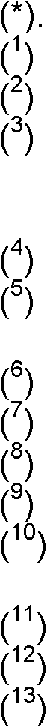 GU L201 del 27.7.2012, pag. 107.Indicare elementi come l'ultima residenza abituale del defunto☐ l'accordo di scelta del foro.Per le persone giuridiche, compilare e accludere l'allegato I.Allegare un foglio supplementare se si tratta di più di un richiedente.Per i rappresentanti, compilare e accludere l'allegato II.Indicare il numero più pertinente, se del caso.Il concetto di partner di fatto ricomprende l'istituto della convivenza come contemplato in alcuni Stati membri (es. «sambo» in Svezia☐ «avopuoliso» in Finlandia).Allegare un foglio supplementare se si tratta di più di una disposizione a causa di morte.Allegare un foglio supplementare se si tratta di più di una persona giuridica.Allegare un foglio supplementare se si tratta di più di un rappresentante.Allegare un foglio supplementare se si tratta di più di un regime patrimoniale.Per maggiori informazioni sulle norme nazionali relative agli effetti patrimoniali del matrimonio☐ delle unioni registrate, consultare il portale europeo della giustizia elettronica (https://e-justice.europa.eu)Allegare un foglio supplementare se si tratta di più di un erede.Spuntare più di una casella se necessario.Indicare se l'erede ha acquisito la proprietà☐ altri diritti sui beni in questione (nel qual caso indicare la natura di tali diritti e gli altri aventi diritto). Nel caso di beni registrati, indicare le informazioni prescritte per identificare il bene dalla legge dello Stato membro in cui è tenuto il registro (ad esempio, per i beni immobili, l'indirizzo esatto del bene, il registro fondiario, gli identificativi catastali, la descrizione del bene) (se necessario accludere documenti di appoggio).Allegare un foglio supplementare se si tratta di più di un legatario.Indicare se il legatario ha acquisito la proprietà☐ altri diritti sui beni in questione (nel qual caso indicare la natura di tali diritti e gli altri aventi diritto). Nel caso di beni registrati, indicare le informazioni prescritte per identificare il bene dalla legge dello Stato membro in cui è tenuto il registro (ad esempio, per i beni immobili, l'indirizzo esatto del bene, il registro fondiario, gli identificativi catastali, la descrizione del bene) (se necessario accludere documenti di appoggio).Allegare un foglio supplementare se si tratta di più di una persona.Indicare ad esempio se l'esecutore/amministratore può esercitare le funzioni descritte sopra in nome proprio.
Indicare ad esempio se l'esecutore/amministratore può esercitare le funzioni descritte sopra in nome proprio.CERTIFICATO SUCCESSORIO EUROPEO(Articolo 67 del regolamento (UE) n. 650/2012 del Parlamento europeo e del Consiglio relativo alla
competenza, alla legge applicabile, al riconoscimento e all'esecuzione delle decisioni e all'accettazione e
all'esecuzione degli atti pubblici in materia di successioni e alla creazione di un certificato successorio
europeo (1))L'autorità di rilascio conserva l'originale del presente certificatoLe copie autentiche del presente certificato sono valide fino alla data di scadenza indicata
nell'apposito riquadro a fine moduloAllegati acclusi al certificato (*) Allegato I — Generalità del☐ dei richiedenti (SOLTANTO per le persone giuridiche) Allegato II — Generalità del rappresentante del☐ dei richiedenti (SOLTANTO in caso di rappresentanza) Allegato III — Dati relativi al regime patrimoniale tra coniugi☐ altro regime patrimoniale equivalente deldefunto (SOLTANTO se il defunto era soggetto a tale regime al momento della morte) Allegato IV — Qualità e diritti dell'erede o degli eredi (SOLTANTO se lo scopo del certificato è attestarequesti elementi) Allegato V — Qualità e diritti del o dei legatari che vantano diritti diretti sulla successione (SOLTANTOse lo scopo del certificato è attestare questi elementi) Allegato VI — Poteri di dare esecuzione al testamento o di amministrare l'eredità (SOLTANTO se loscopo del certificato è attestare questi elementi) Nessun allegatoStato membro dell'autorità di rilascio (*)Belgio	☐ Bulgaria	☐ Repubblica ceca	☐ Germania	☐ Estonia	☐ Grecia	☐ SpagnaFrancia ☐  Croazia ☐  Italia ☐  Cipro ☐  Lettonia ☐  Lituania ☐  Lussemburgo☐  Ungheria ☐  MaltaPaesi Bassi ☐  Austria ☐  Polonia ☐  Portogallo ☐  Romania ☐  Slovenia ☐  Slovacchia ☐  FinlandiaSvezia2.	Autorità di rilascio2.1.	Nome e titolo dell'autorità (*): ROMOLO ROMANI NOTAIO	2.2.	Indirizzo NAPOLI2.2.1. Via e numero/casella postale (*): VIA ROMA 100 	2.2.2. Località e CAP (*): NAPOLI centro, 80131	2.3.	Telefono: 0039 081 *******	2.4.	Fax 0039 081 *******	2.5.	Indirizzo e-mail: rromani@notariato.it	3.1.
3.2.Informazioni sul fascicoloNumero di riferimento (*): Rep.15500 Raccolta 12000	Data (gg/mm/aaaa) di rilascio del certificato (*): 09/10/2015	Competenza a rilasciare il certificato (articolo 64 del regolamento (UE) n. 650/2012)4.1.L'autorità di rilascio si trova nello Stato membro i cui organi giurisdizionali sono competenti a decidere sulla successione a norma (*) dell'articolo 4 del regolamento (UE) n. 650/2012 (Competenza generale)dell'articolo 7, lettera a), del regolamento (UE) n. 650/2012 (Competenza in caso di scelta dilegge)dell'articolo 7, lettera b), del regolamento (UE) n. 650/2012 (Competenza in caso di scelta dilegge)dell'articolo 7, lettera c), del regolamento (UE) n. 650/2012 (Competenza in caso di scelta dilegge)dell'articolo 10 del regolamento (UE) n. 650/2012 (Competenza sussidiaria)dell'articolo 11 del regolamento (UE) n. 650/2012 (Forum necessitatis)4.2.Elementi	aggiuntivi	in	base	ai	quali	l'autorità	di	rilascio	si	ritiene competente a	rilasciare	ilcertificato (2): ultima residenza  abituale del defunto in Italia,  a Napoli  via dei mille 5; il richiedente dichiara che lo scopo della richiesta è certificare la qualità di erede in Francia ove sono collocati alcuni beni ereditari	5.Generalità del richiedente (persona fisica (3))5.1.Cognome e nome/i (*): MAURO ROSSI	5.2.Cognome da nubile (se diverso dal punto 5.1.).	5.3.Sesso (*)5.3.1.M5.3.2.          F5.3.2.          5.4.Data (gg/mm/aaaa) e luogo di nascita (città/paese (codice IS0)] (*): 12/03/1970, ROMA, ITALIA, (IT)	5.5.Stato civile(*)5.5.1.Celibe/Nubile5.2          Coniugato/a5.2          5.5.3.5.5.3.Partner registrato/a5.5.4.5.5.4.Divorziato/a5.5.5.5.5.5.Vedovo/a5.5.6.5.5.6.Altro (precisare): 	5.5.6.